ERASMUS+ I LOVE SCIENCE! Form of activitieName of the activitie: SHAPE BINGOShort  description: During this game the children learn and repeat colors and geometrical shapes thru a bingo-styled activite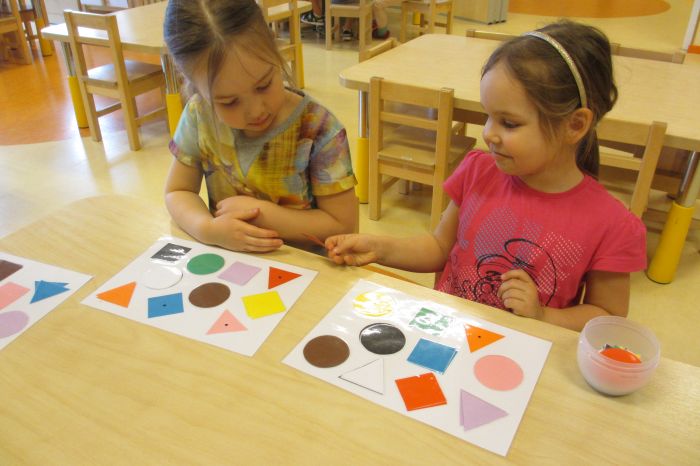 Name of the class:   Õnneseened                          Age of the children: 4-5 yearsTeachers: Kätrin Pukk and Laura Lisanna SaidlaPurpouse of the activitie: The child is able to watch and notice details, essential features and make logical connections.The children work together to achieve the goalThe child is able to focus on the game.The child spells 3-4 syllable words correctly.The child tells the names of the geometrical shapesThe child knows the shapes: circle, triangle, quadrangleTools: bingo boards, geometrical shapesDetailed description of the activitie: The main rule is everybody to work together, so the goal can be achieved.To play the game a group of seven children was formed. Out of the seven children one of them is the leader and the other are the players. 6 bingo boards where shared between children. The leader of the game starts to take different geometrical shapes and tells the co-players the name of the shape, and also the color of the shape. Players who has found all the shapes and placed them on the board will yell BINGO – he/she is the winner. 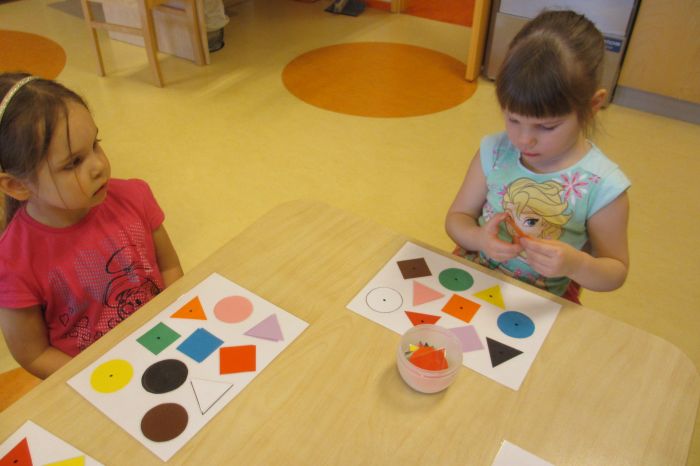 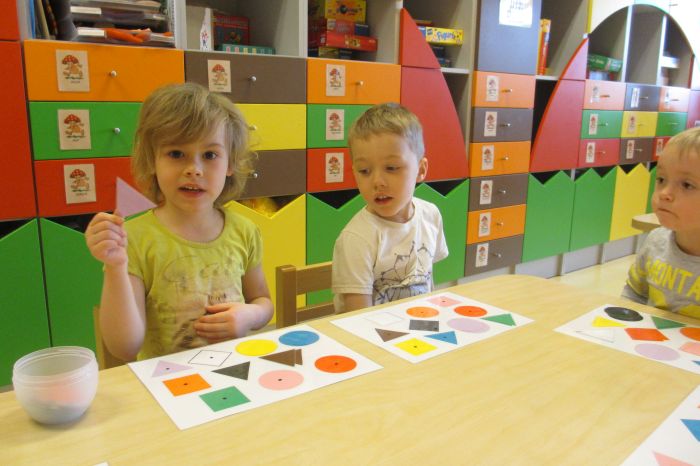 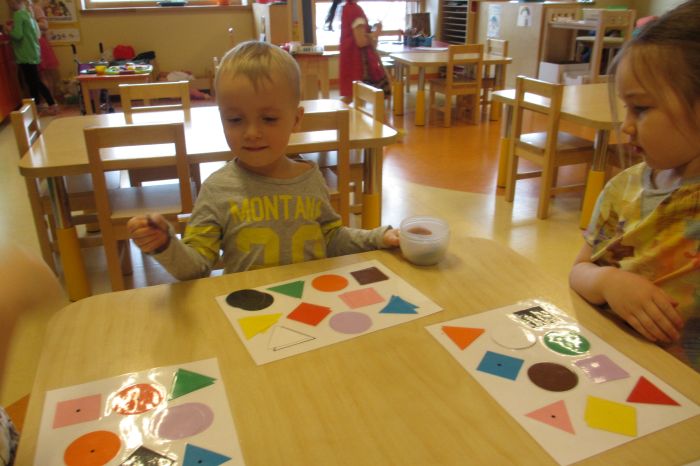 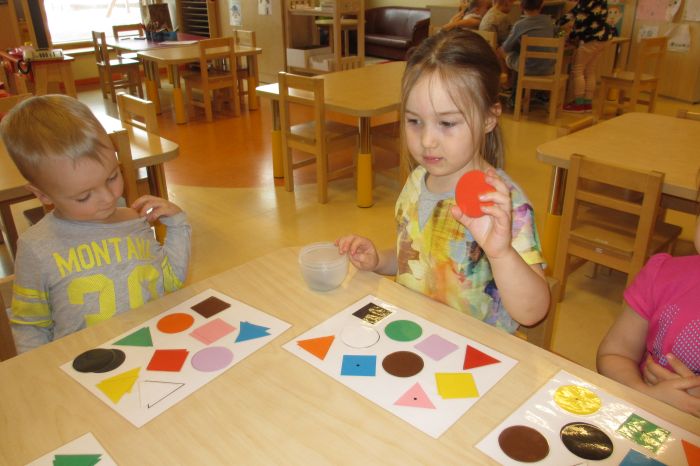 